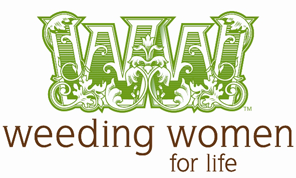 Name: 	Address:	Phone:		Mobile:	Email:                                                                   Date of birth: 			                                     How did you come to hear of this position?  Seek / Community paper/ Internet/ Word of mouth    Other: Are you prepared to undergo a day (maximum 8 hours) of orientation and training (without pay) if successful with your application?	How many days/hours of work per week are you seeking? (minimum 3 days)    	________________Are you a legal resident of Australia? Yes   /   No.  	If no, please provide visa details.Please bring your visa details with you to the interview. What professional gardening experience do you have? (if any)		  Explain your personal gardening experience:	What work have you done in the last 5 years:	Do you have your own car?  	                    Type of vehicle:  	How fit are you on a scale of 1-10? (10 being ultra fit): 	Are you fit enough to work physically in the garden for 6-8 hours?	Do you do any exercise?		What and how often:	Have you ever worked hard outside during summer?	Doing what?	Are you prepared to start work just after dawn?  Do you have school aged children?       Please provide their ages. Are you free to continue working during school holidays?	 How long have you lived in your present area and are you likely to remain?	Do you have a Job-Network Card? 	 Yes/No	Number:  		Job Network Member & Contact Phone No		What study/training have you done before?  	Did you complete it?	Please include relevant documents with your application.  Do you have any allergies?	Are you required to take medication which may affect your work performance	Yes   /   NoPlease provide details:	Do you suffer, or have you ever suffered a serious injury	Yes   /   NoPlease provide details:	This position may entail repetitive actions.  Can you consistently perform the tasks required in this position:      Yes   /   No.       Details:	Is there anything in your medical history which may affect your ability to work physically outdoors? Please give details of any Workers Compensation claims you have lodged.	** Pursuant to Section 79 of the Workers Compensation & Rehabilitation Act 1981 any false pre-employment information given in relation to a previous injury may affect any future Worker’s Compensation claim you make for the same injury suffered at Weeding Women.Why are you applying for this position?  												Person to contact in an emergency:  	Address	Phone:	